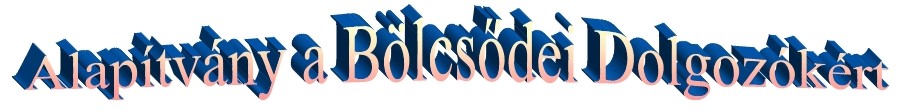 ADATLAPa krízis helyzetben lévők  támogatásához                                           2024.Az adatlap postán vagy elektronikus úton küldendő: Szathmári Alíz, Kuratórium elnök 1223 Budapest, Tűzliliom utca 27. 1/8. tel.: 06 30 476 5295e-mail cím: alapitvany.bddsz@gmail.comI. Kérelmező adatai:II. Munkahely adatai:III. Szociális helyzetIV.  Kérelem benyújtásának részletes indoklásaKözvetlen felettese (részlegvezető) véleménye, javaslata Szakszervezeti titkár javaslataKérelem elbírálása…………………………………….				……………………………………     pályázat beadásának dátuma				  pályázat elbírálásának dátumaA kérelmet a kuratórium által kiadott ADATLAP pontos, hiánytalan kitöltésével lehet benyújtani kizárólag számítógépen kitöltött formában (az olvashatóság miatt).NeveSzületési helye, idejeLakcíme, irányítószámaTelefonszáma e-mail címeCsaládi állapotaEltartottak számaIskolai végzettségeSzakképesítéseOklevele kelte és számaBankszámla számaMunkáltató neveCímeTelefonszámaMunkavégzés helyeCímeTelefonszámaMióta dolgozik jelenlegi munkahelyénBeosztásMióta szakszervezeti tag?Havi nettó illetményÖnkormányzat vagy más szerv által folyósított rendszeres pénzbeli ellátás (segély, járulék)Nyugellátás, baleseti nyugellátás,árvaellátásGyermekellátáshoz kapcsolódó ellátás (Gyes, Gyet, családi pótlék)Egyéb jövedelemCsalád össz. nettó jövedelmeEgy főre eső nettó jövedelemKapott-e alapítványi támogatást az utolsóöt évben?(kérjük a megfelelő válasz aláhúzását)Kapott-e alapítványi támogatást az utolsóöt évben?(kérjük a megfelelő válasz aláhúzását)IGENkrízis                     vizsgadíj             tandíj      -------------------------------------------------------                             NEM ……………………………….                                                   ………………………………..                 Dátum                                                                                  Kérelmező aláírása………………………                                                                      …………………………….            Dátum                                                                                         Munkáltató aláírása………………………………                                                    ………………………………..           Dátum                                                                              Szakszervezeti titkár aláírása………………………………….                                          ……………………………………              Dátum                                                                       Kuratórium elnökének aláírása